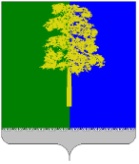 Муниципальное образование Кондинский районХанты-Мансийского автономного округа – ЮгрыГЛАВА КОНДИНСКОГО РАЙОНАПОСТАНОВЛЕНИЕВ целях обсуждения проектов постановлений главы Кондинского района 
«О предоставлении разрешения (об отказе в выдаче разрешения) на отклонение от предельных параметров разрешенного строительства, реконструкции объекта капитального строительства» и «О предоставлении разрешения (об отказе в выдаче разрешения) на условно разрешенный вид использования земельного участка и объекта капитального строительства» с участием жителей Кондинского района, 
на основании обращения в Комиссию по подготовке Правил землепользования и застройки муниципальных образований городских и сельских поселений Кондинского района Давыденко Виктории Николаевны по вопросу предоставления разрешения на отклонение от предельных параметров разрешенного строительства, реконструкции объекта капитального строительства и по вопросу предоставления разрешения на условно разрешенный вид использования земельного участка в соответствии с частью 2 статей 39, 40 Градостроительного кодекса Российской Федерации, решением Думы Кондинского района от 29 октября 2021 года № 843 
«О принятии осуществления части полномочий по решению вопросов местного значения», решением Думы Кондинского района от 26 апреля 2022 года № 901 
«Об утверждении порядка организации и проведения общественных обсуждений или публичных слушаний по вопросам градостроительной деятельности в Кондинском районе», постановляю:1. Назначить общественные обсуждения по проектам постановлений главы Кондинского района «О предоставлении разрешения (об отказе в выдаче разрешения) на отклонение от предельных параметров разрешенного строительства, реконструкции объекта капитального строительства» (далее - Проект) 
(приложение 1), «О предоставлении разрешения (об отказе в выдаче разрешения) на условно разрешенный вид использования земельного участка и объекта капитального строительства» (далее - Проект) (приложение 2) земельного участка с кадастровым номером: 86:01:1202001:1309, расположенном по адресу: ул. Школьная, д. 16а, 
с. Ямки, с 09 ноября 2023 года по 24 ноября 2023 года на официальном сайте органов местного самоуправления Кондинского района Ханты-Мансийского автономного округа – Югры в сети «Интернет» в разделе «Общественные обсуждения» (далее - официальный информационный портал).2. Организацию проведения общественных обсуждений возложить на управление архитектуры и градостроительства администрации Кондинского района (далее - Управление).3. Управлению в срок до 09 ноября 2023 года:3.1. Разместить оповещение (информационное сообщение) о начале общественных обсуждений, Проекты и информационные материалы к нем на официальном информационном портале, а также на информационных стендах 
в соответствии с требованиями статьи 5.1 Градостроительного кодекса Российской Федерации.3.2. Открыть и провести экспозицию Проектов с 09 ноября 2023 года                       по 22 ноября 2023 года на официальном информационном портале.4. Консультирование посетителей экспозиции Проектов проводится с 09 ноября 2023 года по 22 ноября 2023 года с 08:30 до 12:00, с 13:30 до 18:00, кроме выходных и нерабочих праздничных дней, по телефону: 8(34677)41-868. 5. Предложения, замечания и мнения по Проектам принимаются с 09 ноября 2023 года по 22 ноября 2023 года включительно на официальном информационном портале и по адресу электронной почты Управления: uaig@admkonda.ru, а также посредством записи в журнале регистрации участников общественных обсуждений по вопросам градостроительной деятельности.6. Проведение общественных обсуждений осуществляется в соответствии с порядком организации и проведения общественных обсуждений или публичных слушаний по вопросам градостроительной деятельности в Кондинском районе, утвержденным решением Думы Кондинского района от 26 апреля 2022 года № 901.7. По результатам проведения общественных обсуждений опубликовать на официальном информационном портале заключение по результатам общественных обсуждений.8. Обнародовать постановление в соответствии с решением Думы Кондинского района от 27 февраля 2017 года № 215 «Об утверждении Порядка опубликования (обнародования) муниципальных правовых актов и другой официальной информации органов местного самоуправления муниципального образования Кондинский район» и разместить на официальном сайте органов местного самоуправления Кондинского района Ханты-Мансийского автономного округа – Югры.9. Контроль за выполнением постановления возложить на заместителя главы района А.И. Уланова. са/Банк документов/Постановления 2023Приложение 1к постановлению главы районаот 03.11.2023 № 82-пПРОЕКТМуниципальное образование Кондинский районХанты-Мансийского автономного округа – ЮгрыГЛАВА КОНДИНСКОГО РАЙОНАПОСТАНОВЛЕНИЕО предоставлении разрешения (об отказе в выдаче разрешения) на отклонениеот предельных параметров разрешенного строительства, реконструкции объекта капитального строительстваВ соответствии со статьями 39, 40 Градостроительного кодекса Российской Федерации, решением Думы Кондинского района от 29 октября 2021 года № 843 
«О принятии осуществления части полномочий по решению вопросов местного значения», решением Думы Кондинского района от 26 апреля 2022 года № 901 «Об утверждении порядка организации и проведения общественных обсуждений или публичных слушаний по вопросам градостроительной деятельности в Кондинском районе», на основании заключения о результатах общественных обсуждений Комиссии по подготовке Правил землепользования и застройки муниципальных образований городских и сельских поселений Кондинского района от _________ 2023 года № _____, постановляю: 1. Предоставить разрешение (отказать в выдаче разрешения) на отклонение от предельных параметров разрешенного строительства, реконструкции объекта капитального строительства на земельном участке с кадастровым номером: 86:01:1202001:1309, расположенном по адресу: ул. Школьная, д. 16а, с. Ямки (приложение):в части уменьшения минимального отступа от объекта капитального строительства               до границ земельного участка менее 3 м (с западной стороны минимальный отступ установить 1,6 м), при условии соблюдения расстояния от окон жилых помещений, расположенных на соседнем участке (не менее) - 6 м и выполнении мероприятий, исключающего возможность схода снега, попадания атмосферных осадков и талых вод с крыши жилого дома на смежный земельный участок.2. Обнародовать постановление в соответствии с решением Думы Кондинского района от 27 февраля 2017 года № 215 «Об утверждении Порядка опубликования (обнародования) муниципальных правовых актов и другой официальной информации органов местного самоуправления муниципального образования Кондинский район» и разместить на официальном сайте органов местного самоуправления Кондинского района Ханты-Мансийского автономного округа – Югры.3. Контроль за выполнением постановления возложить на заместителя главы района А.И. Уланова. Приложениек постановлению главы районаот _________ № ____Схема расположения земельного участка и объекта капитального строительства по адресу:ул. Школьная, д.16а, с. Ямки Приложение 2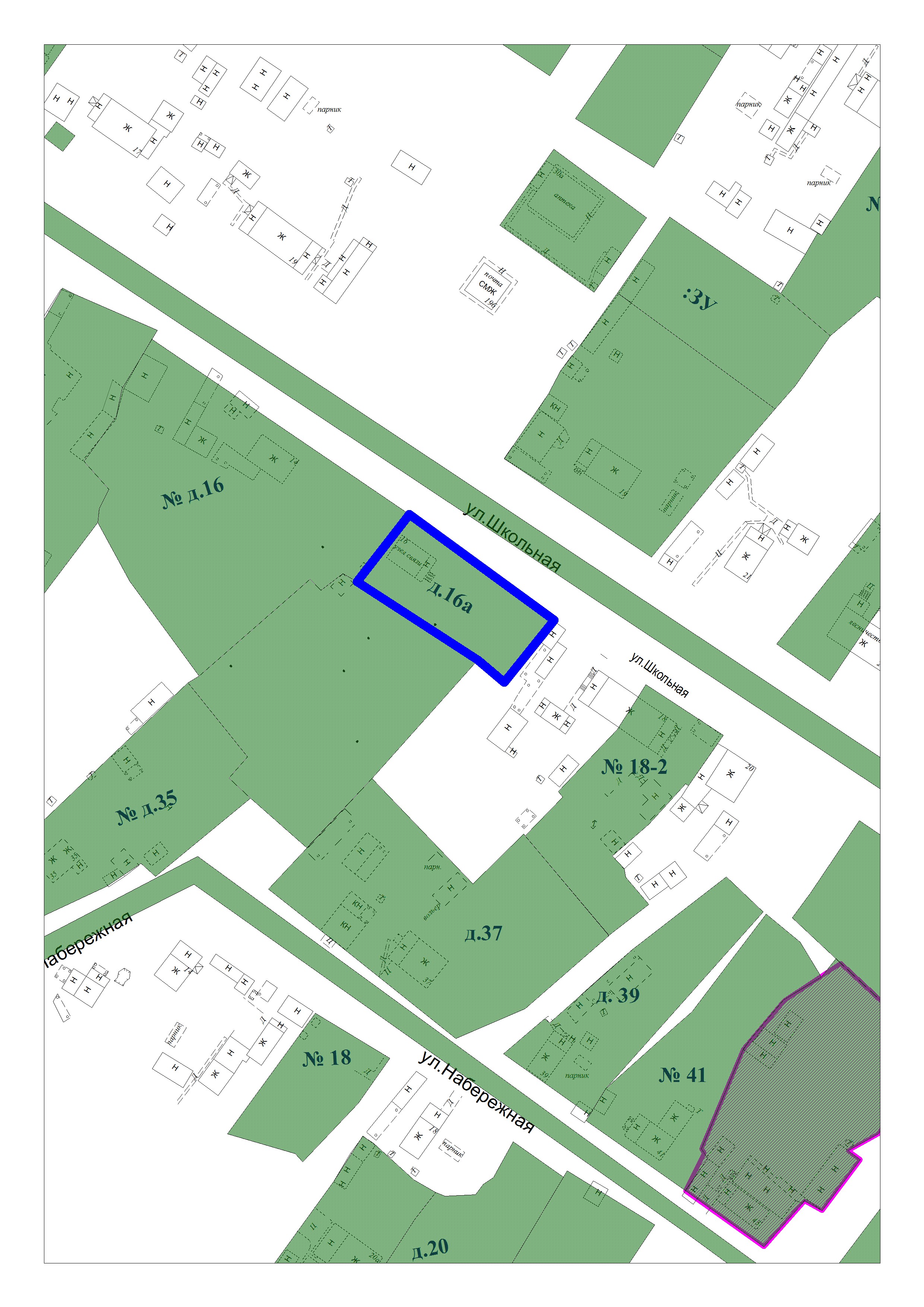 к постановлению главы районаот 03.11.2023 № 82-пПРОЕКТМуниципальное образование Кондинский районХанты-Мансийского автономного округа – ЮгрыГЛАВА КОНДИНСКОГО РАЙОНАПОСТАНОВЛЕНИЕО предоставлении разрешения (об отказе в выдаче разрешения) на условно разрешенный вид использования земельного участка или объекта капитального строительстваВ соответствии со статьями 39, 40 Градостроительного кодекса Российской Федерации, решением Думы Кондинского района от 29 октября 2021 года № 843 
«О принятии осуществления части полномочий по решению вопросов местного значения», решением Думы Кондинского района от 26 апреля 2022 года № 901 «Об утверждении порядка организации и проведения общественных обсуждений или публичных слушаний по вопросам градостроительной деятельности в Кондинском районе», на основании заключения о результатах общественных обсуждений Комиссии по подготовке Правил землепользования и застройки муниципальных образований городских и сельских поселений Кондинского района от _________ 2023 года № _____, постановляю: 1. Предоставить разрешение на условно разрешенный вид использования земельного участка и объекта капитального строительства под «магазин» с кадастровым номером земельного участка: 86:01:1202001:1309 и кадастровым номером объекта капитального строительства: 86:01:1202001:905, расположенного по адресу: ул. Школьная, д. 16а, с. Ямки, (приложение).2. Обнародовать постановление в соответствии с решением Думы Кондинского района от 27 февраля 2017 года № 215 «Об утверждении Порядка опубликования (обнародования) муниципальных правовых актов и другой официальной информации органов местного самоуправления муниципального образования Кондинский район» и разместить на официальном сайте органов местного самоуправления Кондинского района Ханты-Мансийского автономного округа – Югры.3. Контроль за выполнением постановления возложить на заместителя главы района А.И. Уланова. Приложениек постановлению главы районаот _________ № ____Схема расположения земельного участка и объекта капитального строительства по адресу: ул. Школьная, д. 16а, с. Ямки от 03 ноября 2023 года№ 82-п пгт. МеждуреченскийО назначении общественных обсуждений Исполняющий обязанности главы районаА.В.Кривоноговот                                2023 года№ пгт. МеждуреченскийГлава районаА.А. Мухинот                                2023 года№ пгт. МеждуреченскийГлава районаА.А. Мухин